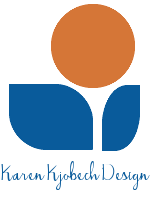 QUESTIONNAIREPlease take a few moments to complete the information below. You may not have answers to all the questions and that’s just great!  Some of these questions are designed to get you to start thinking about things.  Involve your family and have fun telling me about your needs and wants!  I like to take full advantage of the time we share together so your input is extremely important to me.  All information will be kept confidential. Contact InformationIntroductionIs this a remodel or new construction? (please circle)Which space(s) would you like help with? (check all that apply)□ Whole house	□ Kitchen		□ Master bathroom		□ Other bathrooms□ Living room 	□ Bedrooms		□ Laundry			□ Closets	□ Entry		□ Exterior 		□ Deck				□ Other			What is your timeframe? Where are you at right now in the process?What kind of help are you looking for? (check all that apply)□ Material/Finish selection (flooring, countertops, paint colors, hardware, fixtures)	□ Detailed kitchen planning and design□ Detailed bathroom planning and design	□ Lighting plans and design□ Furniture selection/guidance□ Exterior colors and materials (window style and color, roof style and color, trim colors)□ Project management/help finding and working with sub-contractors□ Other												Do you have plans/blueprints already? (Y/N)If yes, do they include more detailed layouts for the kitchen and bathrooms? (Y/N)Do you have a budget for design services?What are your biggest priorities and goals in working with me?		CommunicationWho is the primary decision maker(s) on this project?								Who should receive the invoice and what is their email address?						Do you prefer to make decisions quickly or mull things over for awhile?																How do you envision the interior design process working best for you?  For example, do you want this to be a very collaborative process with you bringing a lot of ideas to the table OR would you prefer that I present you with designs and materials to choose from?									Architectural style, exterior materials and finishesWhat is the architectural style of your home? (if you don’t know, just leave it blank) You can go to https://www.homestratosphere.com/home-architecture-styles/  for some images□ Modern		□ Cottage			□ Log cabin		 □ Mid-century modern	□ Bungalow			□ Rustic/mountain	□ Northwest modern	□ Traditional Craftsman		□ Cape Cod		□ Prairie			□ Contemporary craftsman	□ Colonial		 □ Ranch			□ Farmhouse/Modern Farm.	□ Other						Have you chosen siding? (Y/N) If yes, what type of siding?Have you chosen windows?  (Y/N) If yes, what style and color are they (inside and out)?	Design style, interior materials and finishesWhat is your design style(s)? (check all that apply) Google ‘design styles’ for descriptions and pictures□ Modern		□ Mid-century modern		□ Traditional/Classic	□ Transitional□ Arts and crafts 	□ Farmhouse			□ Shabby chic		□ Rustic/lodge-like□ Art Deco/Glam 	□ Contemporary		□ Country		□ Coastal□ Industrial		□ French Country		□ Eclectic		□ Scandinavian□ Asian			□ Southwestern			□ Bohemian		□ Other								What kind of feeling do you want the majority of your spaces to have? (if you want a different feeling for different spaces just make a note to it)□ Warm and cozy	□ Serene and calm		□ Organic and natural	□ Ethereal□ Fun and playful 	□ Energetic			□ Soothing, spa-like	□ Cheerful□ Clean and fresh 	□ Subdued and moody		□ Rich and den-like	□ Funky, □ Other													In general, for your materials and finishes, do you tend to prefer? (check all that apply)□ Honed, satin, matte	□ Polished, glossy		□ Stone			□ Porcelain□ Ceramic	 	□ Stay new-like			□ Show wear, patina	□ Non-toxic □ Organic			□ Environmentally-friendly	□ Low-maintenance	□ Some maintenance□ Cut-pile carpet	□ Loop/berber carpet		□ Mix cut and loop	□ Area rugs□ Other													Which metals and finishes do you typically prefer for hardware? (check all that apply)□ Polished Chrome	□ Brushed or Satin Nickel	□ Oil-Rubbed Bronze		□ Wrought Iron□ Brass 			□ Polished Nickel		□ Copper			□ Stainless steel□ Other													What color have you chosen or are leaning toward for your appliances?□ Stainless		□ White			□ Black			□ Graphite□ Same as cabinet	□ Other				For the main neutral in your home, what color do you gravitate toward?				□ White			□ Cream			□ Greige		□ Beige□ Grey			□ Other				Do you want any specific colors in your home and if so, what colors do you gravitate toward?															For your interior woodwork, e.g., window casing, trim and baseboard, do you prefer painted or wood-stained? Do you like crown molding, banding, wainscoting or other decorative woodwork?Do you have any thoughts on the flooring you would like in your main areas (material and color)?Do you have any thoughts or preferences for countertop material for either the kitchen or bathrooms?Have you picked out any light fixtures for the bathroom, kitchen, or dining areas? (Y/N) If yes, what style, brand and/or finish?	What is the style of your fireplace and what will it be made of? 																																			LifestyleDo you have young children or grandchildren?  								Any special needs (e.g., privacy, accessibility/ADA, visual impairments, allergies)?																Do you have animals other than your children or grandchildren ?					What types of activities do you enjoy such as cooking, baking, arts and crafts, reading, watching movies? 								Do you have gatherings you’d like to accommodate in your kitchen, living or outdoor spaces?Any art pieces or collections you want to highlight?Any particular storage needs?																															LightingDo you want or need more lighting in this space (remodel only)?																															Do you have a lighting plan yet? (Y/N)																						How do you feel about natural light? Do you need shade control on any windows?	Kitchen lighting – Do you want pendants over an island? Undercabinet lighting? Other special fixtures or lighting, e.g., cabinet lighting? Have you picked any out yet? (just make a brief note)Bathroom lighting – Do you want any special fixtures in your bathroom, e.g., sconces, chandelier, backlit mirror, etc.? Have you picked any out yet? (just make a brief note)					Do you have any special artwork you want to highlight?																				MechanicalDo any mechanical elements such as electrical, HVAC, or plumbing need to be addressed (remodel only)?																										ANY OTHER COMMENTS:GENERAL INFORMATIONGENERAL INFORMATIONPrimary AddressSite Address Home PhoneCONTACT #1CONTACT #1CONTACT #2CONTACT #2BUILDER/CONTRACTORBUILDER/CONTRACTORNameNAMECOMPANYDay PhoneDAY PHONEPHONEMobileMOBILECONTACTEmailEMAILPHONEMOBILE